الاعداد المركبه ((COMPLEX  NUMBERSلنستذكر بعض القوانيين(سوف اعتمد على ترجمتها في الحل فاحفظها جيدا)لنفرض انه لدينا المعادلة (Z=3+2j)لأيجاد مايلي:القيمة المطلقة نكتب ABS(z)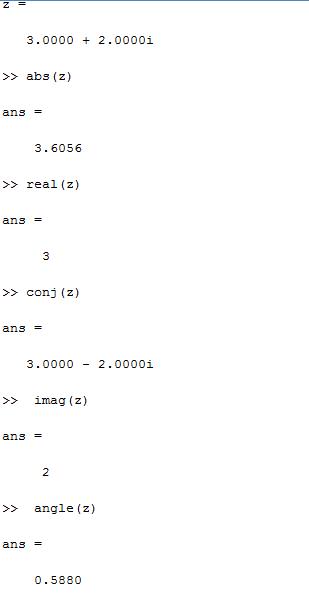 الجزء الحقيقي real(z)الجزء الخيالي imag(z)المرافق conj(z) واذا كانت مصفوفة كاملة نريد  ايجاد المرافق لجميع عناصرها   Z.'(مثال في صفحة قادمة)الزاوية angle(z) لتحويل من   polar to rectangular نعلم انه هذا القانون هو للتحويل Z=  a) )هواالقيمة المطلقة (abs) للعدد المركب. ()هي الزاوية لاكن ب(rad ) لذالك يجب تحويل الزاوية الى(rad ) قبل التعويض (اذا كانت (deg  . كيف تحول:1.باستخدام القانون deg 2Rad ( angle)2.بضربها في pi/180المصادر هي :Electronics and Circuit Analysis using MATLAB by Ed. John Okyere Attiamathwork.com  pecworld.zxq.net/Software/Matlab مثال :حول فولطية المصدر التالي الى  rectangular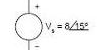 الحل: Z=8*exp(j*15*pi/180)=  -3.3809 + 7.2505i   حول هذه الدالة ( between rectangular and polar  (Z=3+2j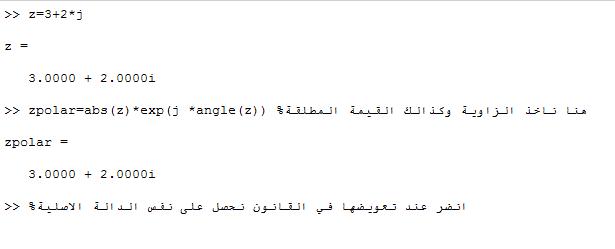 لاحظ في القانون لم نظرب الزاوية باي قيمة لان الماتلاب اصلا يعطي الزاوية بال rad   فلم نحتاج للتحويل  مثال:جد Conj)) لجميع عناصر المصفوفة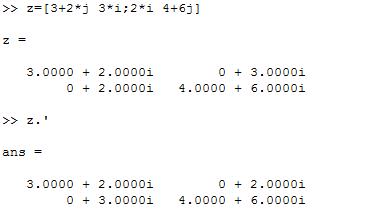 سوف نعتمد بالحل على اساس انك متقن للنظريات التالية:1.mesh method2.node methodيقال عني غير متعاون فعملت هذا الدرس قد تتغييييييييييييييييييييير النظرة مثال:جد التيار في المحث (  المصدر فولطيته 20 وزاوية 90)R1=6,R2=6,R3=7,c1=5,C2=8,L=4 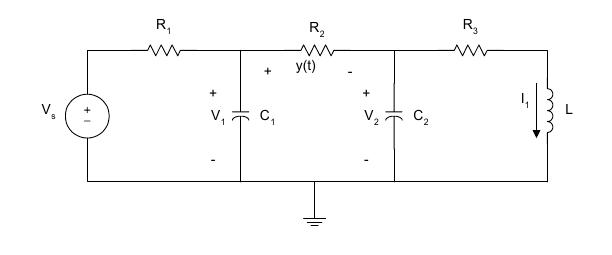 توجد طرق كثيرة للحل وابسطها هي (mesh) سوف ناخذ ثلاثة loop) )  لاكن قبل هذا دعنا نثبت الممانعاتR1= Z1=6+0*I     متفق عليه رياضيا كل مقاومة لم يربط معاها شي فهية قيمة المقاومة مجموعة مع صفر مضروب في ( i )R2= Z2=6+0*IR3= Z3=7+0*IC1= Zc1=0-5*I المتسعة توضع مع( I  ) وقيمتها سالبةC2= Zc2=0-8*IL= Zl1=0+4*I   المحث يوضع قرب مع I)  )وقيمته موجبهاظن هنا السؤال قد حل (انتظر لاتنظر علي بعين الغضب ) سوف ناخذ معادلات التيار لكل ( LooP)Loopa:Vs-z1*Ia-zc1*(Ia-Ib)=0Z1+zc1)*Ia-zc1*Ib+0*Ic=vs ------------(1))Loopb:Zc1*(Ib-Ia)+z3*Ib+zc2*(Ib-Ic)=0-zc1*Ia+(zc1+z2+zc2)*Ib-zc2*Ic=0 ---------------(2)Loopc:Zc2(Ic-Ib)+z3*Ic+zl1*Ic=00*Ia-zc2*Ib+(zc2+zl1+z3)*Ic=0 -----------------(3)من المعادلات (1و2و3) نكون مصفوفة تمثل العنصر التابع لكل تيار. الأن الجميع يمكن تعويضه مباشرة الا  VS كما اتفقنا سابقا يجب تحويله الى RECTANGULARA=B=الان الصورة اتضحت على مااضن نطبق البرنامج مباشرة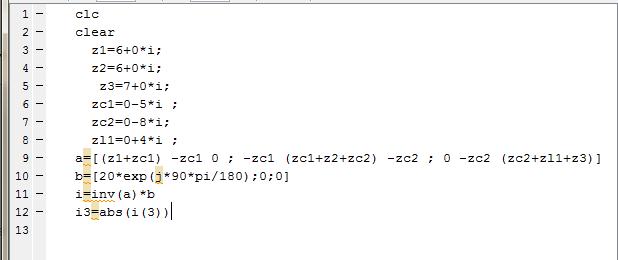 0.7528A Ans= i3=  مختصر طريقة الحل:1.نحدد طريقة التي نريد ان نحل بها ولتكن mesh method))2.نعمل loop)  ) لكل دائرة مغلقة سوف تتكون لدينا معادلات محددات فكر بحلها رياضيا قبل برمجيا3.نضع طرف المتغيرات في مصفوفة اقصد (I3,I2,I3)في مصفوفة والقيم المقابلة في مصفوفة عمودية اخرى اقصد(فولطيات)  ونستخدم القانونy= Inv(a)*bمثال :جد الفولطية الخارجة حيت ان  Vs=5v وبزاوية 90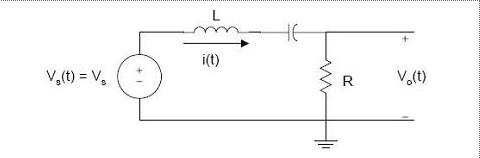 L=5,c=10,R=8نحن نعلم ان  الفوطية الخارجة تساوي الفولطية على طرفي المقاومة ونعلم ان وجود متسعة ومحث معا يساوي ( Z1=0+5i-10j= 0-5j)وممانعة المقاومة تساوي  z2=8+0iالأن نجد التيار الكليVs=I*(z1+z2)نحول الفولطية المصدر الى صيغة REC) )Vs=5*exp(i*90*pi/180)Vs= 0.0000 + 5.0000iونضرب التيار الكلي في المقاومة المطلوبة ونجد الفولطية الخارجة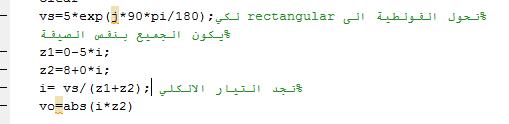 Vo=4.2400 ansنصيحة:دائما استخدم  (clear) في بداية أي برنامج  وذالك لانه يزيل اي قيم وقتية مخزنة في الذاكرة وعدم وضعة يسبب لك مشاكل تصادفك في حالات برنامجك صحيح مئة بالمئة ينفذ لاول مرة لاكن مرة ثانية لاينفذ لانه في المرة الاولى لم يكن شيئ مماثل للقيم مخزون وفي المرة الثانية خزنت نفس المتغيرات التي ستستخدمها في المرة الثالثةمثال:جد التيار في المحث الاول والمحث الثاني  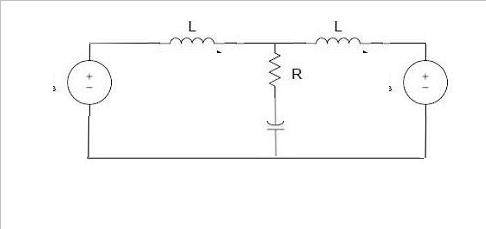 L1=L2=2,R=3,c=5,(v1=12 angle=90),(v2=13 angle=30)نجد معادلات التيار لكل loop) ) باستخدام (mesh method)Z1=0+2iZ2=3-5jZ3=0+2iZ=نستخدم برنامج الماتلاب للحل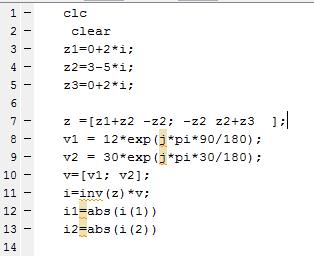 Ans:I1= 9.7584I2=  9.1484مثال:جد الفولطيات الخاصة بالدائرة التالية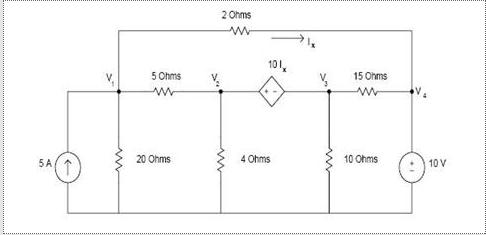 نجد معادلات الفولطية باستخدام طريقة ( node method)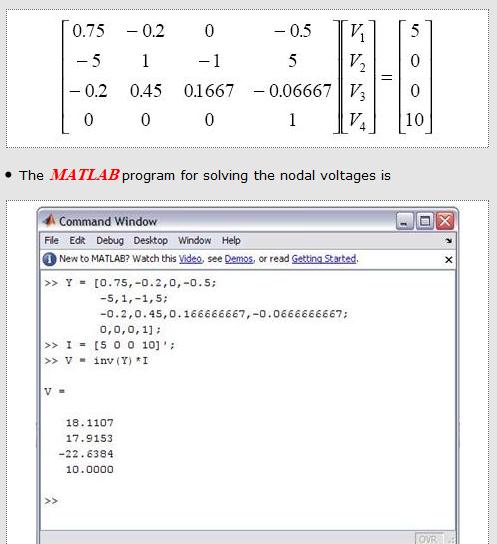 مثال:جد (v3 ) من الدائرة التالية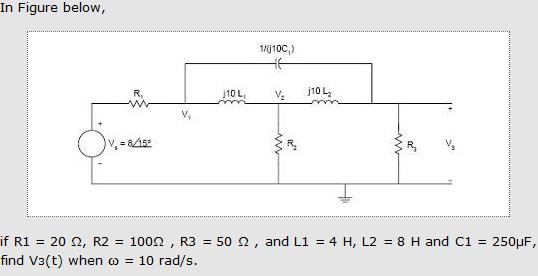 نجد معادلات الفولطيات باستخدام node method))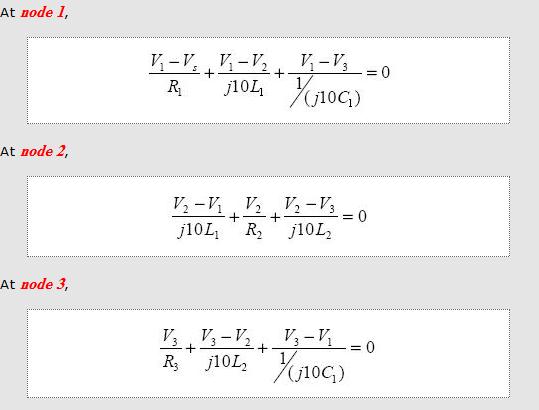 نضعها في مصفوفة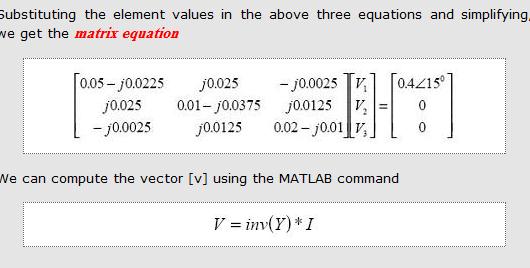 نبرمج المعادلات في الماتلاب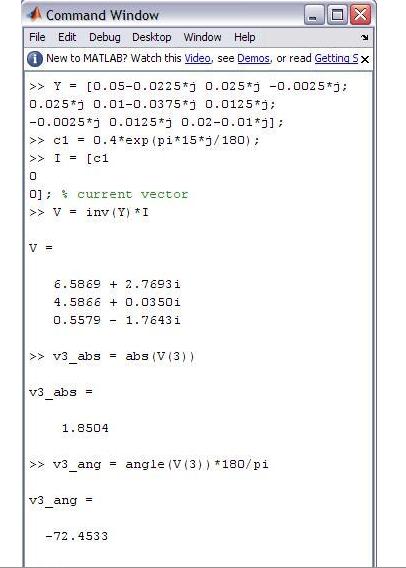 تقبلو هذا الشرح البسيط وان اخطاءت فمني ومن الشيطان وان اصبت فمن الله